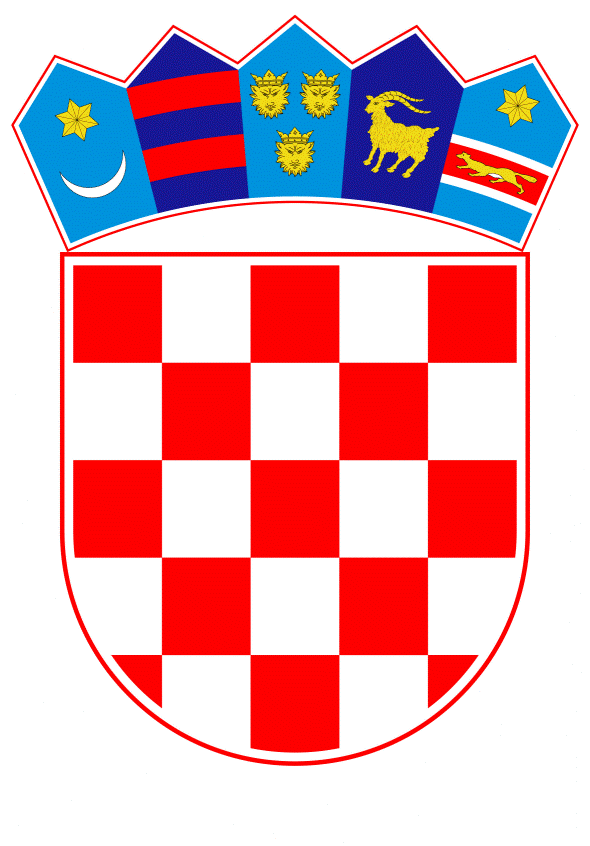 VLADA REPUBLIKE HRVATSKEZagreb, 8. ožujka 2024.______________________________________________________________________________________________________________________________________________________________________________________________________________________________Na temelju članka 117. stavka 1. Zakona o proračunu („Narodne novine“, broj 144/21.), a u vezi s člankom 59. Zakona o izvršavanju Državnog proračuna Republike Hrvatske za 2024. godinu („Narodne novine“, broj 149/23.), Vlada Republike Hrvatske je na sjednici održanoj ___________ donijela O D L U K Uo davanju prethodne suglasnosti društvu Jadrolinija, Rijeka za dugoročno kreditno zaduženje kod OTP banke d.d., Split, u svrhu financiranja kupnje ro-ro putničkog broda „Oliver“I.Daje se prethodna suglasnost društva Jadrolinija, Rijeka za kreditno zaduženje kod OTP banke d.d., Split u iznosu do 9.600.000,00 eura, u svrhu financiranja kupnje ro-ro putničkog broda „Oliver“.II.Prethodna suglasnost iz točke I. ove Odluke daje se uz slijedeće uvjete kredita:davatelj kredita:			OTP banka d.d.					Ulica Domovinskog rata 61, 21000 Split- korisnik kredita:		Jadrolinija, Rijeka		Riva 16, 51000 Rijeka- iznos kredita:		do 9.600.000,00 eura - vrsta kredita:				dugoročni kredit - namjena kredita:              		refundiranje kupnje ro-ro putničkog broda u iznosu 					80 % kupoprodajne cijene- vlastito učešće:                    		do 20 % vrijednosti investicije- rok korištenja kredita:         		najkasnije do 31. ožujka 2024. - način i rok otplate kredita:	10 godina u 40 jednakih tromjesečnih rata uz jednu godinu počeka- redovna kamatna stopa:		4,48 % godišnje, fiksnonaknada za obradu kredita: 		0,10 % na iznos kredita, plativo odmah po potpisu 				                        ugovora o kreditu     - instrumenti osiguranja:		- jedna zadužnica korisnika kredita		- jedna mjenica korisnika kredita- založno pravo I. reda prvenstva na brodu koji je predmet financiranja -vinkulacija police osiguranja založenog broda u korist kreditora.III.Obvezuje se društvo Jadrolinija, Rijeka da otplati kredit iz točke I. ove Odluke do njegove konačne otplate i u slučaju promjene vlasničkih odnosa korisnika kredita.IV.Ova Odluka stupa na snagu danom donošenja.KLASA:URBROJ:Zagreb, _____________										PREDSJEDNIK									     mr. sc. Andrej PlenkovićOBRAZLOŽENJEMinistarstvo mora, prometa i infrastrukture sukladno odredbama Zakona o proračunu (Narodne novine, broj 144/21) i Zakona o izvršavanju Državnog proračuna Republike Hrvatske za 2024. godinu (Narodne novine, broj 149/23) zahtjev Jadrolinije, Rijeka zaprimljen 9. siječnja 2024. godine upućuje u redovni postupak odobrenja Vladi Republike Hrvatske radi dobivanja prethodne suglasnosti Vlade Republike Hrvatske za dugoročno kreditno zaduženje u iznosu od 9.600.000,00 EUR-a kod OTP banke d.d. u svrhu financiranja kupnje ro-ro putničkog broda „Oliver“.Kupnja ro-ro putničkog broda „Oliver“ u skladu je s Akcijskim planom obnove flote do 2025. godine, Srednjoročnim planom poslovanja za razdoblje 2023.-2025. godine te Planom poslovanja za 2023. godinu. Akcijskim planom definirane su aktivnosti i prioriteti modernizacije i obnove flote. Vodeći se pravilima financiranja da se ulaganja u dugotrajnu imovinu financiraju iz dugoročnih izvora financiranja pokrenut je postupak financiranja kupnje ro- ro putničkog broda „Oliver“ (ex „Hermes“) putem dugoročnog kreditnog zaduženja. Ovim putem Jadrolinija, Rijeka će zadržati dugoročnu stabilnost, potrebnu razinu likvidnosti i održivost sustava.Jadrolinija je provela otvoreni postupak javne nabave ro-ro putničkog broda, procijenjene vrijednosti 12.000.000,00 EUR-a. Nadmetanje je objavljeno u Elektroničkom oglasniku javne nabave dana 7. srpnja 2023. godine pod brojem 2023/S 0F2-0027919, a isto je objavljeno i u Oglasniku EU (TED). Zaprimljena je jedna ponuda i to ponuditelja Horizon shipping company, Bizaniou 22, 48100 Preveza, Grčka, s vrijednosti ponude u iznosu od 12.000.000,00 EUR-a bez PDV-a. Jadrolinija je 20. listopada 2023. godine s ponuditeljem Horizon shipping company, sklopila Memorandum o suglasnosti za kupnju ro-ro putničkog broda Hermes, IMO broj: 9168518, s kupoprodajnom cijenom od 12.000.000,00 EUR-a bez PDV-a. Jadrolinija je preuzela brod sredinom studenog 2023. godine, od tada je brod nosio ime „Vela Luka“, a u ožujku 2024. godine promijenjeno je u „Oliver“. Planirano priključenje broda Jadrolinijinoj floti je tijekom 2024. godine i to na liniji 604 Split – Vela Luka (Korčula) – Ubli (Lastovo) koju će održavati zajedno s brodovima Korčula i Bartol Kašić.Sukladno Obvezujućim ponudama OTP banke d.d. za financiranje kupnje broda od 23. studenoga 2023. godine i 18. siječnja 2024. godine proizlazi da davatelj kredita OTP banka d.d. odobrava dugoročni kredit korisniku kredita Jadroliniji, Rijeka u iznosu od 9.600.000,00 EUR-a na rok od 120 mjeseci, kamatnom stopom u visini od 4,48% godišnje fiksno, s naknadnom za obradu zahtjeva u iznosu od 0,10% od iznosa kredita, plativo po potpisu Ugovora o kreditu. Kredit se otplaćuje u 40 jednakih tromjesečnih rata glavnice od kojih prva rata dospijeva 3 mjeseca nakon isteka počeka.Jadrolinija, Rijeka nudi instrumente osiguranja za redovnu otplatu kredita i to jednu zadužnicu Korisnika, jednu mjenicu korisnika, založno pravo I. reda prvenstva na ro-ro brodu koji je predmet financiranja i vinkulaciju police osiguranja založenog broda u korist Kreditora.Iz dosadašnjih financijskih pokazatelja Društva (EBITDA, novčani tijek, amortizacija, odnos obveza i vlastitog kapitala) proizlazi da Jadrolinija, Rijeka neće imati problema s redovnom otplatom budućih obveza koje proizlaze iz predloženog zaduženja.Ovim kreditnim zaduženjem Društvu će se omogućiti daljnji razvoj poslovanja uz istovremeno povećanje kvalitete standarda i sigurnosti prijevoza putnika što doprinosi održivom razvoju života i rada stanovništva na otocima.Odobrenje kreditnog zaduženja, kao i sama isplata kredita, nije uvjetovana davanjem jamstva Republike Hrvatske, a provedba predložene Odluke ne zahtijeva financijska sredstva iz Državnog proračuna Republike Hrvatske.Ministarstvo mora, prometa i infrastrukture ocjenjuje Zahtjev Jadrolinije, Rijeka za novo kreditno zaduženje opravdanim.Predlagatelj:Ministarstvo mora, prometa i infrastrukturePredmet:Prijedlog odluke o davanju prethodne suglasnosti društvu Jadrolinija, Rijeka za dugoročno kreditno zaduženje kod OTP banke d.d., Split, u svrhu financiranja kupnje ro-ro putničkog broda „Oliver“